		Agreement			Concerning the Adoption of Harmonized Technical United Nations Regulations for Wheeled Vehicles, Equipment and Parts which can be Fitted and/or be Used on Wheeled Vehicles and the Conditions for Reciprocal Recognition of Approvals Granted on the Basis of these United Nations Regulations*(Revision 3, including the amendments which entered into force on 14 September 2017)_________		Addendum 47 – UN Regulation No. 48		Revision 12 - Amendment 6Supplement 10 to the 06 series of amendments – Date of entry into force: 19 July 2018		Uniform provisions concerning the approval of vehicles with regard to the installation of lighting and light-signalling devicesThis document is meant purely as documentation tool. The authentic and legal binding text is: ECE/TRANS/WP.29/2017/110 (as amended by paragraph 67 of the report ECE/TRANS/WP.29/1135)._________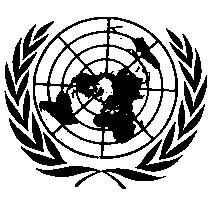 UNITED NATIONSParagraph 5.11.1.3. shall be deleted.Paragraph 6.2.7.6. shall be deleted.Paragraph 6.2.7.6.1., renumber as 6.2.7.6. and amend to read:"6.2.7.6.	The dipped-beam headlamps shall be switched ON and OFF automatically relative to the ambient light conditions (e.g. switch ON during night-time driving conditions, tunnels, etc.) according to the requirements of Annex 13."Paragraphs 6.2.7.6.2., 6.2.7.6.3. and its subparagraphs shall be deleted.Paragraph 6.9.8., amend to read:"6.9.8. 	Tell-taleCircuit-closed tell-tale mandatory. This tell-tale shall be non-flashing and shall not be required if the instrument panel lighting can only be switched ON simultaneously with the front position lamps. However, a tell-tale indicating failure is mandatory if required by the component Regulation."Paragraph 6.10.8., amend to read:"6.10.8. 	Tell-taleCircuit-closed tell-tale mandatory. It shall be combined with that of the front position lamps.However, a tell-tale indicating failure is mandatory if required by the component Regulation."Paragraph 6.19., footnote 14 shall be deleted. Paragraph 6.19.7.4., amend to read:"6.19.7.4.	The lamps referred to in paragraph 5.11. may be switched ON when the daytime running lamps are switched ON."E/ECE/324/Rev.1/Add.47/Rev.12/Amend.6−E/ECE/TRANS/505/Rev.1/Add.47/Rev.12/Amend.6E/ECE/324/Rev.1/Add.47/Rev.12/Amend.6−E/ECE/TRANS/505/Rev.1/Add.47/Rev.12/Amend.610 August 2018